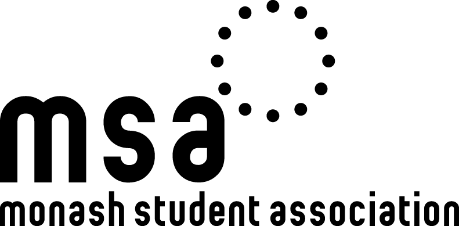 Monash Student Association (Clayton) Incorporated2021 ANNUAL ELECTIONSMonday 20 September – Thursday 23 September 2021STATEMENT OF PREFERENCE OF NOMINATED POSITIONSPLEASE ENSURE YOU WRITE NEATLY AND USE BLOCK LETTERS ONLYIf you have nominated for more than one position, you must state the order of priority in which you wish to hold the positions, should you be elected to more than one position.CANDIDATE DETAILSCANDIDATE DETAILSCANDIDATE DETAILSCANDIDATE DETAILSCANDIDATE DETAILSFirst Name:Last Name:Student ID:Signature: As Per my details above, I declare that, in the event I am elected to multiple positions that I am ineligible to hold concurrently, I wish to be elected to the following positions in order of preference.As Per my details above, I declare that, in the event I am elected to multiple positions that I am ineligible to hold concurrently, I wish to be elected to the following positions in order of preference.As Per my details above, I declare that, in the event I am elected to multiple positions that I am ineligible to hold concurrently, I wish to be elected to the following positions in order of preference.As Per my details above, I declare that, in the event I am elected to multiple positions that I am ineligible to hold concurrently, I wish to be elected to the following positions in order of preference.As Per my details above, I declare that, in the event I am elected to multiple positions that I am ineligible to hold concurrently, I wish to be elected to the following positions in order of preference.Order of PreferenceOrder of PreferenceOrder of PreferenceOrder of PreferenceOrder of PreferencePosition of first preference:Position of first preference:Position of second preference:Position of second preference:Position of third preference:Position of third preference:Position of fourth preference:Position of fourth preference:Position of fifth preference:Position of fifth preference:Position of sixth preference:Position of sixth preference:Position of seventh preference:Position of seventh preference:Position of eighth preference:Position of eighth preference:Position of ninth preference:Position of ninth preference:Position of tenth preference:Position of tenth preference: